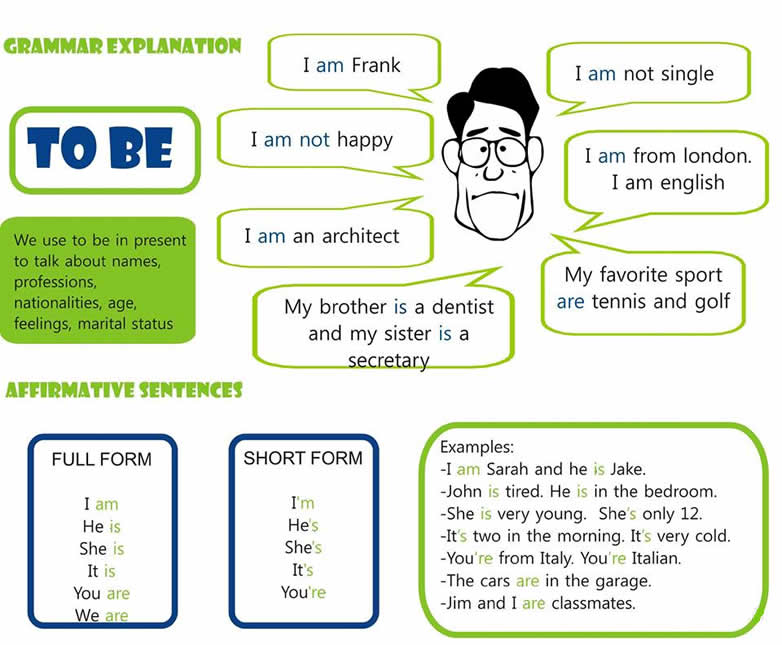 PASSE PARA O INGLÊS:EU SOU FRANK………………………………………………………………………..EU SOU UM ARQUITETO…………………………………………………………….MEUS ESPORTES FAVORITOS SÃO TÊNIS E GOLFE…………………………..EU SOU DE LONDRES. EU SOU INGLÊS…………………………………………..MEU IRMÃO É UM DENTISTA E MINHA IRMÃ É UMA SECRETÁRIA………….( * ) COPIE TUDO NO CADERNO E RESOLVA AS QUESTÕES:  ATIVIDADE DE CASAINGLÊS7º ANO DE 04 A 08 DE MAIOPROFESSOR ALEXANDRE